دانشگاه علامه طباطبائی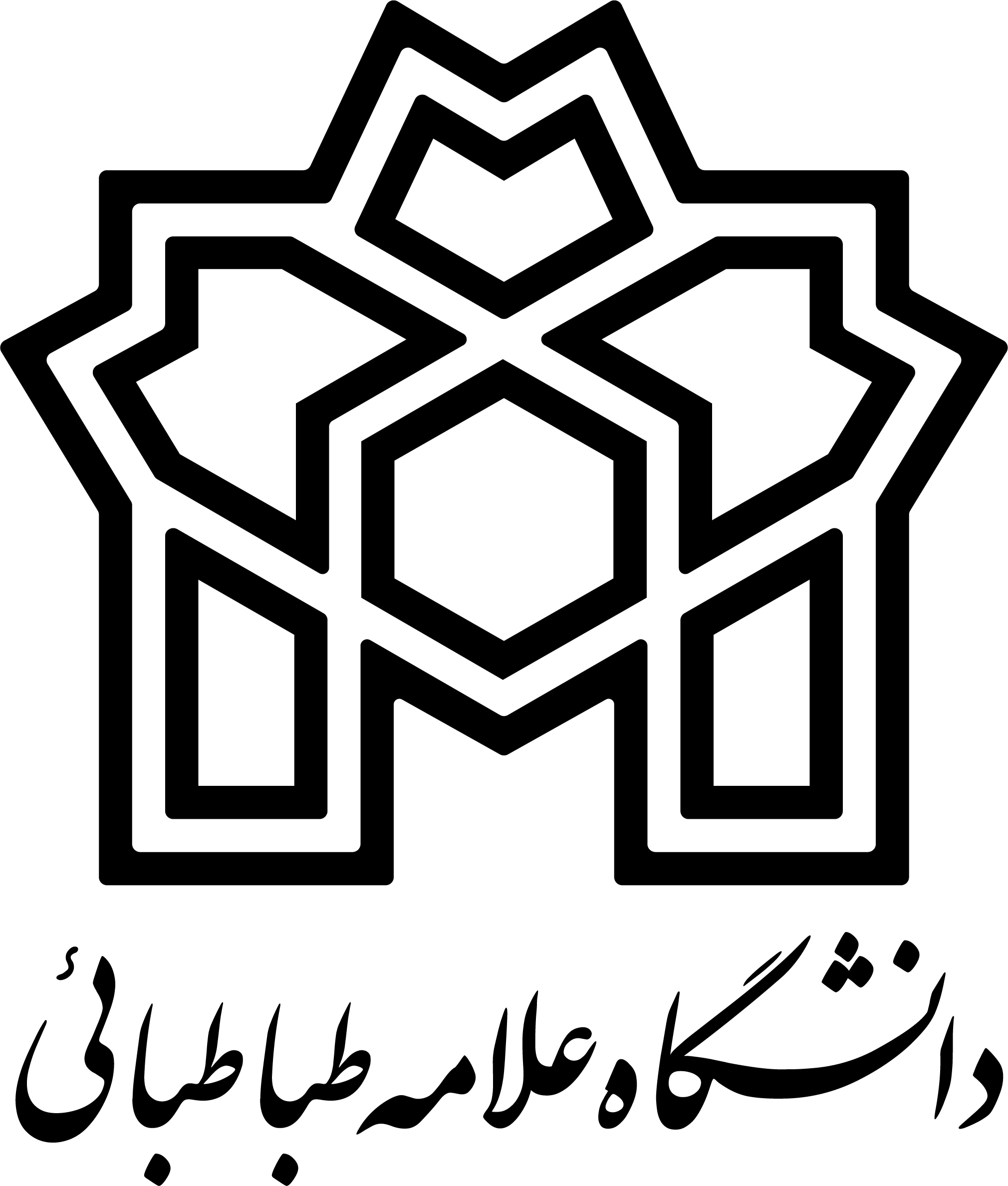 برگه درخواست کالای مصرفی  تعمیراتینام واحد درخواست کننده:نام واحد درخواست کننده:تاریخ:تاریخ:تاریخ:شماره:نام درخواست کننده:نام درخواست کننده:نوع درخواست عادی  فورینوع درخواست عادی  فورینوع درخواست عادی  فورینوع درخواست عادی  فوریردیفشرح کالاتعداد، مقدارملاحضاتنام و امضای رئیس واحد:نام و امضای رئیس واحد:12345امضا و نظریه مقام مجاز:امضا و نظریه مقام مجاز:6 جهت اقدام بر طبق ضوابط بررسی و اعلام نظر در حال حاضر امکان پذیر نیستفوری جهت اقدام بر طبق ضوابط بررسی و اعلام نظر در حال حاضر امکان پذیر نیستفوری7 جهت اقدام بر طبق ضوابط بررسی و اعلام نظر در حال حاضر امکان پذیر نیستفوری جهت اقدام بر طبق ضوابط بررسی و اعلام نظر در حال حاضر امکان پذیر نیستفوری8 جهت اقدام بر طبق ضوابط بررسی و اعلام نظر در حال حاضر امکان پذیر نیستفوری جهت اقدام بر طبق ضوابط بررسی و اعلام نظر در حال حاضر امکان پذیر نیستفوری9 جهت اقدام بر طبق ضوابط بررسی و اعلام نظر در حال حاضر امکان پذیر نیستفوری جهت اقدام بر طبق ضوابط بررسی و اعلام نظر در حال حاضر امکان پذیر نیستفوری10 جهت اقدام بر طبق ضوابط بررسی و اعلام نظر در حال حاضر امکان پذیر نیستفوری جهت اقدام بر طبق ضوابط بررسی و اعلام نظر در حال حاضر امکان پذیر نیستفوری11 جهت اقدام بر طبق ضوابط بررسی و اعلام نظر در حال حاضر امکان پذیر نیستفوری جهت اقدام بر طبق ضوابط بررسی و اعلام نظر در حال حاضر امکان پذیر نیستفوری12 جهت اقدام بر طبق ضوابط بررسی و اعلام نظر در حال حاضر امکان پذیر نیستفوری جهت اقدام بر طبق ضوابط بررسی و اعلام نظر در حال حاضر امکان پذیر نیستفوری13 جهت اقدام بر طبق ضوابط بررسی و اعلام نظر در حال حاضر امکان پذیر نیستفوری جهت اقدام بر طبق ضوابط بررسی و اعلام نظر در حال حاضر امکان پذیر نیستفوری14 جهت اقدام بر طبق ضوابط بررسی و اعلام نظر در حال حاضر امکان پذیر نیستفوری جهت اقدام بر طبق ضوابط بررسی و اعلام نظر در حال حاضر امکان پذیر نیستفوری15 جهت اقدام بر طبق ضوابط بررسی و اعلام نظر در حال حاضر امکان پذیر نیستفوری جهت اقدام بر طبق ضوابط بررسی و اعلام نظر در حال حاضر امکان پذیر نیستفوری16 جهت اقدام بر طبق ضوابط بررسی و اعلام نظر در حال حاضر امکان پذیر نیستفوری جهت اقدام بر طبق ضوابط بررسی و اعلام نظر در حال حاضر امکان پذیر نیستفوری17 جهت اقدام بر طبق ضوابط بررسی و اعلام نظر در حال حاضر امکان پذیر نیستفوری جهت اقدام بر طبق ضوابط بررسی و اعلام نظر در حال حاضر امکان پذیر نیستفوری18 جهت اقدام بر طبق ضوابط بررسی و اعلام نظر در حال حاضر امکان پذیر نیستفوری جهت اقدام بر طبق ضوابط بررسی و اعلام نظر در حال حاضر امکان پذیر نیستفوری19 جهت اقدام بر طبق ضوابط بررسی و اعلام نظر در حال حاضر امکان پذیر نیستفوری جهت اقدام بر طبق ضوابط بررسی و اعلام نظر در حال حاضر امکان پذیر نیستفوری20 جهت اقدام بر طبق ضوابط بررسی و اعلام نظر در حال حاضر امکان پذیر نیستفوری جهت اقدام بر طبق ضوابط بررسی و اعلام نظر در حال حاضر امکان پذیر نیستفوریگزارش کارپردازی: گزارش کارپردازی: جمع:جمع: جهت اقدام بر طبق ضوابط بررسی و اعلام نظر در حال حاضر امکان پذیر نیستفوری جهت اقدام بر طبق ضوابط بررسی و اعلام نظر در حال حاضر امکان پذیر نیستفوری